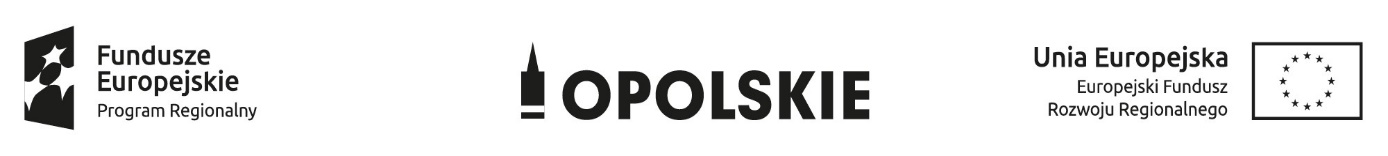 Numer umowy: RPOP.05.05.00-16-0015/20-00Nazwa projektu: Likwidacja wysokoemisyjnych źródeł ciepła na terenie Gminy BrzegSpecyfikacja warunków zamówieniazAMAWIAJĄCY:Zarząd Nieruchomości MiejskichZaprasza do złożenia oferty w postępowaniu o udzielenie zamówienia publicznego prowadzonego w trybie podstawowym  bez negocjacji o wartości zamówienia nie przekraczającej progów unijnych o jakich stanowi art. 3 ustawy z 11 września 2019 r. - Prawo zamówień publicznych (Dz. U. z 2021 r. poz. 1129 ze zm.) – dalej p.z.p. na roboty budowlane  pn.Likwidacja wysokoemisyjnych źródeł ciepła na terenie Gminy Brzeg – wykonanie wewnętrznych instalacji c.w.u. w wytypowanych lokalach zgodnie z załączonymi projektami technicznymi z podłączeniem do stacji przydomowej w budynkach: Księcia Jerzego  II Piasta 5 Rybacka 10APlac Młynów 9Jana Pawła II 25Rybacka 15Generała Andersa 1 – tylko w lokalach mieszkalnych nr 1,7,8,11,12 16,18,19,20"Przedmiotowe postępowanie prowadzone jest przy użyciu środków komunikacji elektronicznej. Składanie ofert następuje za pośrednictwem platformy zakupowej dostępnej pod adresem internetowym: https://miniportal.uzp.gov.pl/Nr postępowania: ZO.P.06.2022 Brzeg  CZERWIEC  2022Nazwa oraz adres ZamawiającegoZarząd Nieruchomości Miejskich ul. B. Chrobrego 32, 49-300 BrzegTel.: 77/404 50 59NIP: 747-12-48-878Adres e-mail: sekretariat@znmbrzeg.pl.Adres strony internetowej, na której jest prowadzone postępowanie i na której będą dostępne wszelkie dokumenty związane z prowadzoną procedurą: https://miniportal.uzp.gov.pl/Godziny pracy: od 7:15 do 15:15 od poniedziałku do piątku.Ochrona danych osobowych Zgodnie z art. 13 ust. 1 i 2 rozporządzenia Parlamentu Europejskiego i Rady (UE) 2016/679 z dnia 27 kwietnia 2016 r. w sprawie ochrony osób fizycznych w związku z przetwarzaniem danych osobowych i w sprawie swobodnego przepływu takich danych oraz uchylenia dyrektywy 95/46/WE (ogólne rozporządzenie o danych) (Dz. Urz. UE L 119 z dnia 4 maja 2016 r., str. 1; zwanym dalej "RODO") informujemy, że:1)administratorem Pani/Pana danych osobowych jest Zarząd Nieruchomości Miejskich;2)administrator wyznaczył Inspektora Danych Osobowych, z którym można się kontaktować pod adresem e-mail: iodo@znmbrzeg.pl3)Pani/Pana dane osobowe przetwarzane będą na podstawie art. 6 ust. 1 lit. c RODO w celu związanym z przedmiotowym postępowaniem o udzielenie zamówienia publicznego, prowadzonym w trybie przetargu nieograniczonego.4)odbiorcami Pani/Pana danych osobowych będą osoby lub podmioty, którym udostępniona zostanie dokumentacja postępowania w oparciu o art. 74 ustawy P.Z.P.5)Pani/Pana dane osobowe będą przechowywane, zgodnie z art. 78 ust. 1 P.Z.P. przez okres 4 lat od dnia zakończenia postępowania o udzielenie zamówienia, a jeżeli czas trwania umowy przekracza 4 lata, okres przechowywania obejmuje cały czas trwania umowy;6)obowiązek podania przez Panią/Pana danych osobowych bezpośrednio Pani/Pana dotyczących jest wymogiem ustawowym określonym w przepisanych ustawy P.Z.P., związanym z udziałem w postępowaniu o udzielenie zamówienia publicznego.7)w odniesieniu do Pani/Pana danych osobowych decyzje nie będą podejmowane w sposób zautomatyzowany, stosownie do art. 22 RODO.8)posiada Pani/Pan:a)na podstawie art. 15 RODO prawo dostępu do danych osobowych Pani/Pana dotyczących (w przypadku, gdy skorzystanie z tego prawa wymagałoby po stronie administratora niewspółmiernie dużego wysiłku może zostać Pani/Pan zobowiązana do wskazania dodatkowych informacji mających na celu sprecyzowanie żądania, w szczególności podania nazwy lub daty postępowania o udzielenie zamówienia publicznego lub konkursu albo sprecyzowanie nazwy lub daty zakończonego postępowania o udzielenie zamówienia);b)na podstawie art. 16 RODO prawo do sprostowania Pani/Pana danych osobowych (skorzystanie z prawa do sprostowania nie może skutkować zmianą wyniku postępowania o udzielenie zamówienia publicznego ani zmianą postanowień umowy w zakresie niezgodnym z ustawą PZP oraz nie może naruszać integralności protokołu oraz jego załączników);c)na podstawie art. 18 RODO prawo żądania od administratora ograniczenia przetwarzania danych osobowych z zastrzeżeniem okresu trwania postępowania o udzielenie zamówienia publicznego lub konkursu oraz przypadków, o których mowa w art. 18 ust. 2 RODO (prawo do ograniczenia przetwarzania nie ma zastosowania w odniesieniu do przechowywania, w celu zapewnienia korzystania ze środków ochrony prawnej lub w celu ochrony praw innej osoby fizycznej lub prawnej, lub z uwagi na ważne względy interesu publicznego Unii Europejskiej lub państwa członkowskiego);d)prawo do wniesienia skargi do Prezesa Urzędu Ochrony Danych Osobowych, gdy uzna Pani/Pan, że przetwarzanie danych osobowych Pani/Pana dotyczących narusza przepisy RODO;  9)nie przysługuje Pani/Panu:a)w związku z art. 17 ust. 3 lit. b, d lub e RODO prawo do usunięcia danych osobowych;b)prawo do przenoszenia danych osobowych, o którym mowa w art. 20 RODO;c)na podstawie art. 21 RODO prawo sprzeciwu, wobec przetwarzania danych osobowych, gdyż podstawą prawną przetwarzania Pani/Pana danych osobowych jest art. 6 ust. 1 lit. c RODO; 10)przysługuje Pani/Panu prawo wniesienia skargi do organu nadzorczego na niezgodne z RODO przetwarzanie Pani/Pana danych osobowych przez administratora. Organem właściwym dla przedmiotowej skargi jest Urząd Ochrony Danych Osobowych, ul. Stawki 2, 00-193 Warszawa.III. Tryb udzielenia zamówienia 1.	Niniejsze postępowanie prowadzone jest w trybie podstawowym o jakim stanowi art. 275 pkt 1 p.z.p. oraz niniejszej Specyfikacji Warunków Zamówienia, zwaną dalej "SWZ". 2.	Zamawiający nie przewiduje wyboru najkorzystniejszej oferty z możliwością prowadzenia negocjacji.3.	Szacunkowa wartość przedmiotowego zamówienia nie przekracza progów unijnych o jakich mowa w art. 3 ustawy p.z.p.  4.	Zgodnie z art. 310 pkt 1 p.z.p. Zamawiający przewiduje możliwość unieważnienia przedmiotowego postępowania, jeżeli środki, które Zamawiający zamierzał przeznaczyć na sfinansowanie całości lub części zamówienia, nie zostały mu przyznane.5.	Zamawiający nie przewiduje aukcji elektronicznej.6.	Zamawiający nie przewiduje złożenia oferty w postaci katalogów elektronicznych.7.	Zamawiający nie prowadzi postępowania w celu zawarcia umowy ramowej.8.	Zamawiający nie zastrzega możliwości ubiegania się o udzielenie zamówienia wyłącznie przez wykonawców, o których mowa w art. 94 p.z.p. 9. 	Zamawiający wymaga od Wykonawcy lub Podwykonawcy aby osoby wykonujące    następujące czynności w zakresie realizacji zadania tj. pracownicy fizyczni –             bezpośrednio wykonujący roboty budowlane, zwane dalej „pracownikami”, w okresie realizacji niniejszej umowy zostały zatrudnione na podstawie umowy o pracę w rozumieniu przepisów ustawy z dnia 26 czerwca 1974 r. Kodeks pracy (t.j.  Dz.U.  z 2020 r.)10.	Szczegółowe wymagania dotyczące realizacji oraz egzekwowania wymogu zatrudnienia na podstawie stosunku pracy zostały określone w § 2  wzoru umowy, stanowiącym załącznik nr 5.11.	Zamawiający nie określa dodatkowych wymagań związanych z zatrudnianiem osób, o których mowa w art. 96 ust. 2 pkt 2 p.z.p. IV. Opis przedmiotu zamówieniaPrzedmiot zamówienia obejmuje roboty budowlane tj. wykonanie wewnętrznych instalacji centralnego ogrzewania i instalacji c.w.u. w wytypowanych lokalach zgodnie z załączonymi projektami technicznymi z podłączeniem do stacji przydomowej w budynkach przy ul. Księcia Jerzego II Piasta 5, ul. Rybacka 10A, Plac Młynów 9, ul. Jana Pawła II 25, ul. Rybacka 15, ul. Generała Andersa 1 -  tylko w lokalach mieszkalnych nr 1, 7, 11, 12, 16, 18, 19, 20. Wykonawca zrealizuje  niezbędne czynności i poniesie  wszelkie koszty związane z realizacją  zadania tj.  wynikające wprost  z opisu przedmiotu zamówienia , dokumentacji projektowej przedmiarów robót jak również inne koszty, w tym koszt zakupu niezbędnych materiałów i narzędzi, koszty utrzymania zaplecza budowy wraz z ich późniejszą likwidacją, koszty doprowadzenia i zużycia mediów  na czas budowy (woda, energia elektryczna), koszty wszelkich robót przygotowawczych, porządkowych , oznakowania, ogrodzenia i zabezpieczenia  budowy, koszty związane z odbiorami wykonanych robót, koszty wywozu i składowania odpadów pochodzących z rozbiórki i demontażu, koszty utylizacji materiałów niebezpiecznych itp. Przy realizacji przedmiotu umowy Wykonawca jest zobowiązany do zastosowania wyłącznie takich wyrobów budowlanych, które zostały wprowadzone do obrotu  zgodnie z obowiązującymi przepisami oraz odpowiadają wymogom dokumentacji projektowej oraz szczegółowym  specyfikacjom  technicznym wykonania i odbioru robót, w tym w szczególności  spełniają warunki określone   w ustawie z dnia 16 kwietnia 2004 r. o wyrobach budowlanych (Dz. U z 2021 r. poz. 1213) oraz ustawie z dnia 7 lipca 1994 r. Prawo budowlane  (Dz. U.  2021 r.  poz. 2351 z późn. zm.). Cechy materiałów muszą być jednorodne i wykazywać zgodność  z określonymi wymaganiami, a rozrzuty tych cech  nie mogą przekraczać dopuszczalnego przedziału  tolerancji.  Szczegółowe warunki realizacji przedmiotu zamówienia zawarte zostały we wzorze umowy, który stanowi integralną część SWZ –  załącznik nr 5 do specyfikacjiWspólny Słownik Zamówień CPV:45111100 – 9 - roboty przygotowawcze rozbiórki45212300 – 9 – roboty budowlane 45330000 – 9 – instalacja wody ciepłej i cyrkulacji45331100 – 7 – instalacja centralnego ogrzewania 3. Zamawiający nie dopuszcza składania ofert częściowych.4.	Zamawiający nie dopuszcza składania ofert wariantowych oraz w postaci katalogów elektronicznych.5.	Zamawiający nie przewiduje udzielania zamówień, o których mowa w art. 214 ust. 1 pkt 7 i 8.6.	Wykonawca zobowiązany jest do wykonania przedmiotu zamówienia zgodnie z wymaganiami zawartymi w dokumentach zamówienia, w szczególności zgodnie ze  specyfikacją techniczną wykonania i odbioru robót budowlanych oraz przedmiarem. Załączony do dokumentacji postępowania przedmiar stanowi element pomocniczy dla Wykonawcy. V. Wizja lokalna Zamawiający wymaga odbycia wizji lokalnej Zamawiający informuje, że złożenie oferty musi być poprzedzone odbyciem wizji lokalnej.Zostanie sporządzony rejestr Wykonawców, którzy odbyli wizję lokalną.Wprowadzono wymóg odbycia wizji lokalnej. W takim przypadku złożenie oferty bez odbycia wizji lokalnej skutkuje odrzuceniem oferty na podstawie art. 226 ust. 1 pkt 18 p.z.p.  W celu umówienia wizji lokalnej należy kontaktować się z osobami wyznaczonymi do komunikowania się z wykonawcami.VI. Podwykonawstwo Zamawiający nie zastrzega obowiązku osobistego wykonania przez Wykonawcę kluczowych części zamówienia.VII. Termin wykonania zamówienia 1.	Termin realizacji zamówienia wynosi: od daty zawarcia umowy do dnia 30.09.2022r.2.	Szczegółowe zagadnienia dotyczące terminu realizacji umowy uregulowane są we wzorze umowy stanowiącej załącznik nr 5 do SWZ.VIII. Warunki udziału w postępowaniu1.	O udzielenie zamówienia mogą ubiegać się Wykonawcy, którzy nie podlegają wykluczeniu na zasadach określonych w Rozdziale IX SWZ, oraz spełniają określone przez Zamawiającego warunki udziału w postępowaniu.2.	O udzielenie zamówienia mogą ubiegać się Wykonawcy, którzy spełniają warunki dotyczące:1)	zdolności do występowania w obrocie gospodarczym:Zamawiający stawia warunek posiadania odpowiedniego wpisu2)	uprawnień do prowadzenia określonej działalności gospodarczej lub zawodowej, o ile wynika to z odrębnych przepisów:Zamawiający nie stawia warunku w powyższym zakresie.3)	sytuacji ekonomicznej lub finansowej:Zamawiający nie stawia warunku w powyższym zakresie.4)	zdolności technicznej lub zawodowej:Zamawiający uzna, że Wykonawca spełnia ten warunek, jeżeli wykaże, iż
w okresie ostatnich pięciu lat przed upływem terminu składania ofert, a jeżeli okres prowadzenia działalności jest krótszy - w tym okresie - wykonał co najmniej dwie roboty budowlane tożsame z  przedmiotem zamówienia, o wartości co najmniej 80 000,00 zł brutto każda. Wykonawca nie może sumować wartości kilku robót o mniejszym zakresie dla uzyskania wymaganej wartości porównywalnej.           Ocena spełnienia ww. warunków udziału w postępowaniu zostanie dokonana na podstawie przedłożonych    przez Wykonawcę oświadczeń i dokumentów wg zasady spełnia/ nie spełnia.Zamawiający może, na każdym etapie postępowania, uznać, że Wykonawca nie posiada wymaganych zdolności, jeżeli zaangażowanie zasobów technicznych lub zawodowych Wykonawcy w inne przedsięwzięcia gospodarcze Wykonawcy może mieć negatywny wpływ na realizację zamówienia.3.	Zamawiający, w stosunku do Wykonawców wspólnie ubiegających się o udzielenie zamówienia, w odniesieniu do warunku dotyczącego zdolności technicznej lub zawodowej - dopuszcza łączne spełnianie warunku przez Wykonawców.4.	Zamawiający może na każdym etapie postępowania, uznać, że wykonawca nie posiada wymaganych zdolności, jeżeli posiadanie przez wykonawcę sprzecznych interesów, w szczególności zaangażowanie zasobów technicznych lub zawodowych wykonawcy w inne przedsięwzięcia gospodarcze wykonawcy może mieć negatywny wpływ na realizację zamówienia.IX. Podstawy wykluczenia z postępowania 1.	Z postępowania o udzielenie zamówienia wyklucza się Wykonawców, w stosunku do których zachodzi którakolwiek z okoliczności wskazanych:1)	w art. 108 ust. 1 p.z.p.;2)	w art. 109 ust. 1 pkt 1, 4, 5, 7 p.z.p., tj.:a)  który naruszył obowiązki dotyczące płatności podatków, opłat lub składek na ubezpieczenia społeczne lub zdrowotne, z wyjątkiem przypadku, o którym mowa w art. 108 ust. 1 pkt 3, chyba że wykonawca odpowiednio przed upływem terminu do składania wniosków o dopuszczenie do udziału w postępowaniu albo przed upływem terminu składania ofert dokonał płatności należnych podatków, opłat lub składek na ubezpieczenia społeczne lub zdrowotne wraz z odsetkami lub grzywnami lub zawarł wiążące porozumienie w sprawie spłaty tych należności;b) w stosunku do którego otwarto likwidację, ogłoszono upadłość, którego aktywami zarządza likwidator lub sąd, zawarł układ z wierzycielami, którego działalność gospodarcza jest zawieszona albo znajduje się on w innej tego rodzaju sytuacji wynikającej z podobnej procedury przewidzianej w przepisach miejsca wszczęcia tej procedury;b)	który w sposób zawiniony poważnie naruszył obowiązki zawodowe, co podważa jego uczciwość, w szczególności gdy wykonawca w wyniku zamierzonego działania lub rażącego niedbalstwa nie wykonał lub nienależycie wykonał zamówienie, co zamawiający jest w stanie wykazać za pomocą stosownych dowodów;c)	który z przyczyn leżących po jego stronie, w znacznym stopniu lub zakresie nie wykonał lub nienależycie wykonał albo długotrwale nienależycie wykonywał istotne zobowiązanie wynikające z wcześniejszej umowy w sprawie zamówienia publicznego lub umowy koncesji, co doprowadziło do wypowiedzenia lub odstąpienia od umowy, odszkodowania, wykonania zastępczego lub realizacji uprawnień z tytułu rękojmi za wady;2.	Wykluczenie Wykonawcy następuje zgodnie z art. 111 p.z.p. X. Oświadczenia i dokumenty, jakie zobowiązani są dostarczyć Wykonawcy w celu potwierdzenia spełniania warunków udziału w postępowaniu oraz wykazania braku podstaw wykluczenia (podmiotowe środki dowodowe)1.	Do oferty Wykonawca zobowiązany jest dołączyć aktualne na dzień składania ofert oświadczenie o spełnianiu warunków udziału w postępowaniu oraz o braku podstaw do wykluczenia z postępowania - zgodnie z załącznikiem nr 2 do SWZ;  Do oferty należy także dołączyć:oświadczenie o odbyciu wizji lokalnej – załącznik nr 7 do SWZ  zobowiązanie podmiotu trzeciego do oddania do dyspozycji Wykonawcy niezbędnych zasobów na potrzeby realizacji zamówienia- wzór zobowiązania  stanowi załącznik nr 4 do SWZ pełnomocnictwo  dla osób podpisujących  ofertę (jeżeli dotyczy)2.	Informacje zawarte w oświadczeniu, o którym mowa w pkt 1 stanowią wstępne potwierdzenie, że Wykonawca nie podlega wykluczeniu oraz spełnia warunki udziału w postępowaniu.3. W terminie 3 dni od dnia zamieszczenia na stronie https://miniportal.uzp.gov.pl  informacji z otwarcia ofert Wykonawca przekazuje Zamawiającemu oświadczenie, w zakresie art. 108 ust. 1 pkt 5 ustawy, o przynależności lub braku przynależności do tej samej grupy kapitałowej, w rozumieniu ustawy z dnia 16.02.2007 r. o ochronie konkurencji i konsumentów (Dz. U. z 2021 r. poz. 275), z innym wykonawcą, który złożył odrębną ofertę, ofertę częściową lub wniosek o dopuszczenie do udziału w postępowaniu, albo oświadczenia o przynależności do tej samej grupy kapitałowej wraz z dokumentami lub informacjami potwierdzającymi przygotowanie oferty, oferty częściowej lub wniosku o dopuszczenie do udziału w postępowaniu niezależnie od innego wykonawcy należącego do tej samej grupy kapitałowej - załącznik nr 3 do SWZ; Wraz ze złożeniem oświadczenia, Wykonawca może przedstawić dowody, że powiązania z innym Wykonawcą  nie prowadzą  do zakłócenia  konkurencji w postępowaniu o udzielenie zamówienia.4. Zamawiający wzywa wykonawcę, którego oferta została najwyżej oceniona, do złożenia w wyznaczonym terminie, nie krótszym niż 5 dni od dnia wezwania, podmiotowych środków dowodowych, jeżeli wymagał ich złożenia w ogłoszeniu o zamówieniu lub dokumentach zamówienia, aktualnych na dzień złożenia podmiotowych środków dowodowych.5.   Podmiotowe środki dowodowe wymagane od wykonawcy obejmują:wykaz co najmniej dwóch robót budowlanych wykonanych nie wcześniej niż w okresie ostatnich 5 lat (o wartości co najmniej 80 000,00 zł każda) a jeżeli okres prowadzenia działalności jest krótszy – w tym okresie, porównywalnych z robotami budowlanymi stanowiącymi przedmiot zamówienia, wraz z podaniem ich rodzaju, wartości, daty, miejsca wykonania i podmiotów, na rzecz których roboty te zostały wykonane, oraz załączeniem dowodów określających czy te roboty budowlane zostały wykonane należycie, w szczególności informacji o tym czy roboty zostały wykonane zgodnie z przepisami prawa budowlanego i prawidłowo ukończone, przy czym dowodami, o których mowa, są referencje bądź inne dokumenty sporządzone przez podmiot, na rzecz którego roboty budowlane były wykonywane, a jeżeli z uzasadnionej przyczyny o obiektywnym charakterze wykonawca nie jest w stanie uzyskać tych dokumentów – inne odpowiednie dokumenty - załącznik nr 6 do SWZ;Odpis lub informacja z Krajowego Rejestru Sądowego lub z Centralnej Ewidencji i Informacji o Działalności Gospodarczej, w zakresie art. 109 ust. 1 pkt 4 ustawy, sporządzonych nie wcześniej niż 3 miesiące przed jej złożeniem, jeżeli odrębne przepisy wymagają wpisu do rejestru lub ewidencji;zaświadczenie właściwego naczelnika urzędu skarbowego potwierdzające, że wykonawca nie zalega z opłacaniem podatków, wystawione nie wcześniej niż 3 miesiące przed upływem terminu składania ofert albo wniosków o dopuszczenie do udziału w postępowaniu, lub inny dokument potwierdzający, że wykonawca zawarł porozumienie z właściwym organem podatkowym w sprawie spłat tych należności wraz z ewentualnymi odsetkami lub grzywnami, w szczególności uzyskał przewidziane prawem zwolnienie, odroczenie lub rozłożenie na raty zaległych płatności lub wstrzymanie w całości wykonania decyzji właściwego organu;zaświadczenie właściwej terenowej jednostki organizacyjnej Zakładu Ubezpieczeń Społecznych lub Kasy Rolniczego Ubezpieczenia Społecznego albo innego dokumentu potwierdzającego, że wykonawca nie zalega z opłacaniem składek na ubezpieczenia społeczne lub zdrowotne, wystawionego nie wcześniej niż 3 miesiące przed upływem terminu składania ofert albo wniosków o dopuszczenie do udziału w postępowaniu, lub innego dokumentu potwierdzającego, że wykonawca zawarł porozumienie z właściwym organem w sprawie spłat tych należności wraz z ewentualnymi odsetkami lub grzywnami, w szczególności uzyskał przewidziane prawem zwolnienie, odroczenie lub rozłożenie na raty zaległych płatności lub wstrzymanie w całości wykonania decyzji właściwego organu;5.	Jeżeli Wykonawca ma siedzibę lub miejsce zamieszkania poza terytorium Rzeczypospolitej Polskiej, zamiast dokumentu, o których mowa w ust. 4 pkt 2, składa dokument lub dokumenty wystawione w kraju, w którym wykonawca ma siedzibę lub miejsce zamieszkania, potwierdzające odpowiednio, że nie otwarto jego likwidacji ani nie ogłoszono upadłości. Dokument, o którym mowa powyżej, powinien być wystawiony nie wcześniej niż 6 miesięcy przed upływem terminu składania ofert.6.	Jeżeli w kraju, w którym Wykonawca ma siedzibę lub miejsce zamieszkania, nie wydaje się dokumentów, o których mowa w ust. 4 pkt 2, zastępuje się je w całości lub części dokumentem zawierającym odpowiednio oświadczenie Wykonawcy, ze wskazaniem osoby albo osób uprawnionych do jego reprezentacji, złożone przed notariuszem lub przed organem sądowym, administracyjnym albo organem samorządu zawodowego lub gospodarczego właściwym ze względu na siedzibę lub miejsce zamieszkania Wykonawcy.7.	Zamawiający nie wzywa do złożenia podmiotowych środków dowodowych, jeżeli:1)	może je uzyskać za pomocą bezpłatnych i ogólnodostępnych baz danych, w szczególności rejestrów publicznych w rozumieniu ustawy z dnia 17.02.2005 r. o informatyzacji działalności podmiotów realizujących zadania publiczne, o ile wykonawca wskazał w oświadczeniu, o którym mowa w art. 125 ust. 1 p.z.p dane umożliwiające dostęp do tych środków;2)	podmiotowym środkiem dowodowym jest oświadczenie, którego treść odpowiada zakresowi oświadczenia, o którym mowa w art. 125 ust. 1.8.	Wykonawca nie jest zobowiązany do złożenia podmiotowych środków dowodowych, które zamawiający posiada, jeżeli wykonawca wskaże te środki oraz potwierdzi ich prawidłowość i aktualność.9.	W zakresie nieuregulowanym ustawą p.z.p. lub niniejszą SWZ do oświadczeń i dokumentów składanych przez Wykonawcę w postępowaniu zastosowanie mają w szczególności przepisy rozporządzenia Ministra Rozwoju Pracy i Technologii z dnia 23 grudnia 2020 r. w sprawie podmiotowych środków dowodowych oraz innych dokumentów lub oświadczeń, jakich może żądać zamawiający od wykonawcy oraz rozporządzenia Prezesa Rady Ministrów z dnia 30 grudnia 2020 r. w sprawie sposobu sporządzania i przekazywania informacji oraz wymagań technicznych dla dokumentów elektronicznych oraz środków komunikacji elektronicznej w postępowaniu o udzielenie zamówienia publicznego lub konkursie.XI. Poleganie na zasobach innych podmiotów1.	Wykonawca może w celu potwierdzenia spełniania warunków udziału w postępowaniu polegać na zdolnościach technicznych lub zawodowych podmiotów udostępniających zasoby, niezależnie od charakteru prawnego łączących go z nimi stosunków prawnych.2.	W odniesieniu do warunków dotyczących doświadczenia, wykonawcy mogą polegać na zdolnościach podmiotów udostępniających zasoby, jeśli podmioty te wykonają świadczenie do realizacji którego te zdolności są wymagane.3.	Wykonawca, który polega na zdolnościach lub sytuacji podmiotów udostępniających zasoby, składa, wraz z ofertą, zobowiązanie podmiotu udostępniającego zasoby do oddania mu do dyspozycji niezbędnych zasobów na potrzeby realizacji danego zamówienia lub inny podmiotowy środek dowodowy potwierdzający, że wykonawca realizując zamówienie, będzie dysponował niezbędnymi zasobami tych podmiotów. Wzór oświadczenia stanowi załącznik nr 4 do SWZ.4.	Zamawiający ocenia, czy udostępniane wykonawcy przez podmioty udostępniające zasoby zdolności techniczne lub zawodowe, pozwalają na wykazanie przez wykonawcę spełniania warunków udziału w postępowaniu, a także bada, czy nie zachodzą wobec tego podmiotu podstawy wykluczenia, które zostały przewidziane względem wykonawcy.5.	Jeżeli zdolności techniczne lub zawodowe podmiotu udostępniającego zasoby nie potwierdzają spełniania przez wykonawcę warunków udziału w postępowaniu lub zachodzą wobec tego podmiotu podstawy wykluczenia, zamawiający żąda, aby wykonawca w terminie określonym przez zamawiającego zastąpił ten podmiot innym podmiotem lub podmiotami albo wykazał, że samodzielnie spełnia warunki udziału w postępowaniu.6.	UWAGA: Wykonawca nie może, po upływie terminu składania ofert, powoływać się na zdolności lub sytuację podmiotów udostępniających zasoby, jeżeli na etapie składania ofert nie polegał on w danym zakresie na zdolnościach lub sytuacji podmiotów udostępniających zasoby.7.	Wykonawca, w przypadku polegania na zdolnościach lub sytuacji podmiotów udostępniających zasoby, przedstawia, wraz z oświadczeniem, o którym mowa w Rozdziale X ust. 1 SWZ, także oświadczenie podmiotu udostępniającego zasoby, potwierdzające brak podstaw wykluczenia tego podmiotu oraz odpowiednio spełnianie warunków udziału w postępowaniu, w zakresie, w jakim wykonawca powołuje się na jego zasoby, zgodnie z katalogiem dokumentów określonych w Rozdziale X SWZ.XII. Informacja dla Wykonawców wspólnie ubiegających się o udzielenie zamówienia (spółki cywilne, konsorcja)1.	Wykonawcy mogą wspólnie ubiegać się o udzielenie zamówienia. W takim przypadku Wykonawcy ustanawiają pełnomocnika do reprezentowania ich w postępowaniu albo do reprezentowania i zawarcia umowy w sprawie zamówienia publicznego. Pełnomocnictwo winno być załączone do oferty. 2.	W przypadku Wykonawców wspólnie ubiegających się o udzielenie zamówienia, oświadczenia, o których mowa w Rozdziale X ust. 1 SWZ, składa każdy z wykonawców. Oświadczenia te potwierdzają brak podstaw wykluczenia oraz spełnianie warunków udziału w zakresie, w jakim każdy z wykonawców wykazuje spełnianie warunków udziału w postępowaniu.3.	Wykonawcy wspólnie ubiegający się o udzielenie zamówienia dołączają do oferty oświadczenie, z którego wynika, które roboty budowlane wykonają poszczególni wykonawcy.4.	Oświadczenia i dokumenty potwierdzające brak podstaw do wykluczenia z postępowania składa każdy z Wykonawców wspólnie ubiegających się o zamówienie.XIII. Sposób komunikacji oraz wyjaśnienia treści SWZ1.	Komunikacja w postępowaniu o udzielenie zamówienia i w konkursie, w tym składanie ofert, wniosków o dopuszczenie do udziału w postępowaniu lub konkursie, wymiana informacji oraz przekazywanie dokumentów lub oświadczeń między zamawiającym a wykonawcą, z uwzględnieniem wyjątków określonych w ustawie p.z.p., odbywa się przy użyciu środków komunikacji elektronicznej. Przez środki komunikacji elektronicznej rozumie się środki komunikacji elektronicznej zdefiniowane w ustawie z dnia 18 lipca 2002 r. o świadczeniu usług drogą elektroniczną (Dz. U. z 2020 r. poz. 344). 2.	Ofertę, oświadczenia, o których mowa w art. 125 ust. 1 p.z.p., podmiotowe środki dowodowe, pełnomocnictwa, zobowiązanie podmiotu udostępniającego zasoby sporządza się w postaci elektronicznej, w ogólnie dostępnych formatach danych, w szczególności w formatach .txt, .rtf, .pdf, .doc, .docx, .odt. Ofertę, a także oświadczenie o jakim mowa w Rozdziale X ust. 1 SWZ składa się, pod rygorem nieważności, w formie elektronicznej lub w postaci elektronicznej opatrzonej podpisem zaufanym lub podpisem osobistym. 3.	Zawiadomienia, oświadczenia, wnioski lub informacje Wykonawcy przekazują: przy użyciu miniPortalu, który dostępny jest pod adresem: https://miniportal.uzp.gov.pl/, ePUAPu, dostępnego pod adresem: https://epuap.gov.pl/wps/portal (/ZNMBrzeg/SkrytkaESP). Zamawiający dopuszcza również możliwość składania dokumentów elektronicznych za pomocą poczty elektronicznej na wskazany powyżej adres e-mail z wyłączeniem oferty i załączników do oferty.4.	Rejestracja na miniPortal, w tym złożenie oferty w formie elektronicznej, wymaga:    Wykonawca zamierzający wziąć udział w postępowaniu o udzielenie zamówienia publicznego, musi posiadać konto na ePUAP. Wykonawca posiadający konto na ePUAP ma dostęp do następujących formularzy: „Formularz do złożenia, zmiany, wycofania oferty lub wniosku” oraz do „Formularza do komunikacji”. Funkcjonalność do zaszyfrowania oferty przez Wykonawcę jest dostępna dla wykonawców na miniPortalu, w szczegółach danego postępowania. W formularzu oferty Wykonawca zobowiązany jest podać adres skrzynki ePUAP, na którym prowadzona będzie korespondencja związana z postępowaniem.5.	Rejestracja i korzystanie z miniPortal: Wymagania techniczne i organizacyjne wysyłania i odbierania dokumentów elektronicznych, elektronicznych kopii dokumentów i oświadczeń oraz informacji przekazywanych przy ich użyciu opisane zostały w Regulaminie korzystania z systemu miniPortal oraz Warunkach korzystania z elektronicznej platformy usług administracji publicznej (ePUAP).6.	Maksymalny rozmiar plików przesyłanych za pośrednictwem dedykowanych formularzy: „Formularz złożenia, zmiany, wycofania oferty lub wniosku” i „Formularza do komunikacji” wynosi 150 MB.7.	Osobą uprawnioną do porozumiewania się z Wykonawcami jest:1)	 w zakresie proceduralnym:Inspektor - Mariola Bystrzycka , tel. 77/404 41 91;2)	w zakresie merytorycznym:Dariusz Hnat - Z-ca Dyrektora, Kierownik Działu Zarządzania Budynkami i Lokalami tel. 77/404 41 93 8.	W korespondencji kierowanej do Zamawiającego Wykonawcy powinni posługiwać się numerem przedmiotowego postępowania tj. ZO.P.06.20229.	Wykonawca może zwrócić się do zamawiającego z wnioskiem o wyjaśnienie treści SWZ.10.	Zamawiający jest obowiązany udzielić wyjaśnień niezwłocznie, jednak nie później niż na 2 dni przed upływem terminu składania odpowiednio ofert, pod warunkiem że wniosek o wyjaśnienie treści SWZ wpłynął do zamawiającego nie później niż na 4 dni przed upływem terminu składania odpowiednio ofert. 11.	Jeżeli zamawiający nie udzieli wyjaśnień w terminie, o którym mowa w ust. 11, przedłuża termin składania ofert o czas niezbędny do zapoznania się wszystkich zainteresowanych wykonawców z wyjaśnieniami niezbędnymi do należytego przygotowania i złożenia ofert. W przypadku gdy wniosek o wyjaśnienie treści SWZ nie wpłynął w terminie, o którym mowa w ust. 11, zamawiający nie ma obowiązku udzielania wyjaśnień SWZ oraz obowiązku przedłużenia terminu składania ofert.12.	Przedłużenie terminu składania ofert, o których mowa w ust. 12, nie wpływa na bieg terminu składania wniosku o wyjaśnienie treści SWZ.XIV. Opis sposobu przygotowania ofert oraz wymagania formalne dotyczące składanych oświadczeń i dokumentów1.	Wykonawca może złożyć tylko jedną ofertę.2.	Treść oferty musi odpowiadać treści SWZ.3.	Ofertę składa się na Formularzu Ofertowym - zgodnie z Załącznikiem nr 1 do SWZ. Wraz z ofertą Wykonawca jest zobowiązany złożyć:1)	oświadczenia, o których mowa w Rozdziale X ust. 1 SWZ;2)	zobowiązanie innego podmiotu, o którym mowa w Rozdziale XI ust. 3 SWZ (jeżeli dotyczy);3)	dokumenty, z których wynika prawo do podpisania oferty; odpowiednie pełnomocnictwa  (jeżeli dotyczy). 4.	Oferta powinna być podpisana przez osobę upoważnioną do reprezentowania Wykonawcy, zgodnie z formą reprezentacji Wykonawcy określoną w rejestrze lub innym dokumencie, właściwym dla danej formy organizacyjnej Wykonawcy albo przez upełnomocnionego przedstawiciela Wykonawcy. W celu potwierdzenia, że osoba działająca w imieniu wykonawcy jest umocowana do jego reprezentowania, zamawiający żąda od wykonawcy odpisu lub informacji z Krajowego Rejestru Sądowego, Centralnej Ewidencji i Informacji o Działalności Gospodarczej lub innego właściwego rejestru. 5.	Oferta oraz pozostałe oświadczenia i dokumenty, dla których Zamawiający określił wzory w formie formularzy zamieszczonych w załącznikach do SWZ, powinny być sporządzone zgodnie z tymi wzorami, co do treści oraz opisu kolumn i wierszy.6.	Ofertę składa się pod rygorem nieważności w formie elektronicznej lub w postaci elektronicznej opatrzonej podpisem zaufanym lub podpisem osobistym.7.	Oferta powinna być sporządzona w języku polskim. Każdy dokument składający się na ofertę powinien być czytelny.8.	Jeśli oferta zawiera informacje stanowiące tajemnicę przedsiębiorstwa w rozumieniu ustawy z dnia 16.04.1993 r. o zwalczaniu nieuczciwej konkurencji (Dz. U. z 2020 r. poz. 1913), Wykonawca powinien nie później niż w terminie składania ofert, zastrzec, że nie mogą one być udostępnione oraz wykazać, iż zastrzeżone informacje stanowią tajemnicę przedsiębiorstwa. 9.	 W celu złożenia oferty należy zarejestrować (zalogować) się na Platformie i postępować      zgodnie z instrukcjami dostępnymi u dostawcy rozwiązania informatycznego pod adresem https://miniportal.uzp.gov.pl/.Wykonawca składa ofertę o dopuszczenie do udziału w postępowaniu, za pośrednictwem „Formularza do złożenia, zmiany, wycofania oferty lub wniosku” dostępnego na ePUAP i udostępnionego również na miniPortalu. Funkcjonalność do zaszyfrowania oferty przez Wykonawcę jest dostępna dla wykonawców na miniPortalu, w szczegółach danego postępowania. Ofertę należy zaszyfrować wraz z plikami stanowiącymi ofertę w formie elektronicznej lub w postaci elektronicznej opatrzonej podpisem zaufanym lub podpisem osobistym, a następnie zaszyfrować wraz z plikami stanowiącymi ofertę. W formularzu oferty Wykonawca zobowiązany jest podać adres skrzynki ePUAP, na którym prowadzona będzie korespondencja związana z postępowaniem. 10.	Przed upływem terminu składania ofert, Wykonawca może wprowadzić zmiany do złożonej oferty lub wycofać ofertę. W tym celu należy w systemie Platformy kliknąć przycisk "Wycofaj ofertę". Zmiana oferty następuje poprzez wycofanie oferty oraz jej ponownym złożeniu.11.	Podmiotowe środki dowodowe lub inne dokumenty, w tym dokumenty potwierdzające umocowanie do reprezentowania, sporządzone w języku obcym przekazuje się wraz z tłumaczeniem na język polski.12.	Wszystkie koszty związane z uczestnictwem w postępowaniu, w szczególności z przygotowaniem i złożeniem oferty ponosi Wykonawca składający ofertę. Zamawiający nie przewiduje zwrotu kosztów udziału w postępowaniu.XV. Sposób obliczenia ceny oferty1.	Wykonawca podaje cenę za realizację przedmiotu zamówienia zgodnie ze wzorem Formularza Ofertowego, stanowiącego Załącznik nr 1 do SWZ. 2.   Cena podana na Formularzu Ofertowym jest ceną ostateczną, niepodlegającą negocjacji i wyczerpującą wszelkie należności Wykonawcy wobec Zamawiającego związane z realizacją przedmiotu zamówienia.4.	Cena oferty powinna być wyrażona w złotych polskich (PLN) z dokładnością do dwóch miejsc po przecinku.5.	Zamawiający nie przewiduje rozliczeń w walucie obcej.6.	Wyliczona cena oferty brutto będzie służyć do porównania złożonych ofert i do rozliczenia w trakcie realizacji zamówienia.7.	Jeżeli została złożona oferta, której wybór prowadziłby do powstania u zamawiającego obowiązku podatkowego zgodnie z ustawą z dnia 11 marca 2004 r. o podatku od towarów i usług (Dz. U. z 2020 r. poz. 106), dla celów zastosowania kryterium ceny lub kosztu zamawiający dolicza do przedstawionej w tej ofercie ceny kwotę podatku od towarów i usług, którą miałby obowiązek rozliczyć. W ofercie, o której mowa w ust. 1, wykonawca ma obowiązek:1)	poinformowania zamawiającego, że wybór jego oferty będzie prowadził do powstania u zamawiającego obowiązku podatkowego;2)	wskazania nazwy (rodzaju) towaru lub usługi, których dostawa lub świadczenie będą prowadziły do powstania obowiązku podatkowego;3)	wskazania wartości towaru lub usługi objętego obowiązkiem podatkowym zamawiającego, bez kwoty podatku;4)	wskazania stawki podatku od towarów i usług, która zgodnie z wiedzą wykonawcy, będzie miała zastosowanie.8.	Wzór Formularza Ofertowego został opracowany przy założeniu, iż wybór oferty nie będzie prowadzić do powstania u Zamawiającego obowiązku podatkowego w zakresie podatku VAT. W przypadku, gdy Wykonawca zobowiązany jest złożyć oświadczenie o powstaniu u Zamawiającego obowiązku podatkowego, to winien odpowiednio zmodyfikować treść formularza.  9.   Obowiązek wykazania że oferta nie zawiera rażąco niskiej ceny lub kosztu spoczywa na Wykonawcy10.  Zamawiający odrzuca ofertę Wykonawcy, który nie udzielił wyjaśnień lub jeżeli dokonana ocena wyjaśnień wraz ze złożonymi dowodami potwierdza, ze oferta zawiera rażąco niską cenę lub koszt w stosunku do przedmiotu zamówienia.XVI. Wymagania dotyczące wadiumZamawiający nie wymaga wniesienia wadium. XVII. Termin związania ofertą 1.	Wykonawca będzie związany ofertą przez okres 30 dni. Bieg terminu związania ofertą rozpoczyna się wraz z upływem terminu składania ofert.2.	W przypadku gdy wybór najkorzystniejszej oferty nie nastąpi przed upływem terminu związania ofertą wskazanego w ust. 1, Zamawiający przed upływem terminu związania ofertą zwraca się jednokrotnie do wykonawców o wyrażenie zgody na przedłużenie tego terminu o wskazywany przez niego okres, nie dłuższy niż 30 dni. 	Przedłużenie terminu związania ofertą wymaga złożenia przez wykonawcę pisemnego oświadczenia o wyrażeniu zgody na przedłużenie terminu związania ofertą.XVIII. Sposób i termin składania i otwarcia ofert1.	Ofertę należy złożyć poprzez Platformę do  dnia 23 czerwca 2022 r. do godziny  10:00.2.	O terminie złożenia oferty decyduje czas pełnego przeprocesowania transakcji na Platformie.3.	Otwarcie ofert nastąpi w dniu  23 czerwca  2022 r. o godzinie 10:30.4.	Najpóźniej przed otwarciem ofert, udostępnia się na stronie internetowej prowadzonego postępowania informację o kwocie, jaką zamierza się przeznaczyć na sfinansowanie zamówienia. 5.	Niezwłocznie po otwarciu ofert, udostępnia się na stronie internetowej prowadzonego postępowania informacje o: 1)	nazwach albo imionach i nazwiskach oraz siedzibach lub miejscach prowadzonej działalności gospodarczej albo miejscach zamieszkania wykonawców, których oferty zostały otwarte; 2)	cenach lub kosztach zawartych w ofertach.XIX. Opis kryteriów oceny ofert, wraz z podaniem wag tych kryteriów i sposobu oceny ofert1.	Przy wyborze najkorzystniejszej oferty Zamawiający będzie się kierował następującymi kryteriami oceny ofert:2.  Zasady oceny kryteriów (punktacji ofert):a) kryterium „Cena” będzie oceniane na podstawie ceny brutto zaoferowanej w formularzu ofertowym i przeliczone według następującego wzoru: C=(C najniższa/C badana) x 100b) kryterium „Termin płatności faktury”, wyrażony w dniach, liczony od dnia otrzymania faktury, oceniane będzie na podstawie podanej w formularzu ofertowym liczby dni:- za termin płatności do 14 dni –  T = 0 pkt- za termin płatności od 15 dni do 25 dni – T = 50 pkt- za termin płatności od 26 dni do 30 dni – T= 100 pktZaoferowany przez Wykonawców termin płatności nie może być dłuższy niż 30 dnic) kryterium „Termin gwarancji” wyrażony w latach, liczony od dnia podpisania przez Strony umowy protokołu końcowego, oceniane będzie na podstawie podanej w formularzu ofertowym liczby lat:- gwarancja na okres 3 lat – 50 pkt- gwarancja na okres 5 lat – 100 pktd) Łączna liczba punktów przyznawanych z uwzględnieniem wagi (znaczenia) poszczególnych kryteriów zostanie ustalona według poniższego wzoru:                                         C=(C x 0,60) +(T x 0,20)+(G x0,20)3) Za ofertę najkorzystniejszą zostanie uznana oferta, niepodlegająca odrzuceniu, która uzyska największą łączną ilość punktów w oparciu o podane kryteria oceny ofert.Jeśli nie można dokonać wyboru najkorzystniejszej oferty z uwagi na to, że dwie lub więcej ofert przedstawia taki sam bilans ceny lub kosztu i innych kryteriów oceny ofert, Zamawiający spośród tych ofert wybiera ofertę z najniższą ceną lub najniższym kosztem, a jeżeli zostały złożone oferty o takiej samej cenie lub koszcie, Zamawiający wzywa Wykonawców, którzy złożyli te oferty, do złożenia w terminie określonym przez Zamawiającego ofert dodatkowych.Jeżeli złożono ofertę, której wybór prowadziłby do powstania obowiązku podatkowego. Zamawiającego zgodnie z przepisami o podatku od towarów i usług w zakresie dotyczącym wewnątrzwspólnotowego nabycia towarów, Zamawiający w celu oceny takiej oferty dolicza do przedstawionej w niej ceny podatek od towarów i usług, który miałby obowiązek wpłacić zgodnie z obowiązującymi przepisami. XX.  Informacje o formalnościach, jakie powinny być dopełnione po wyborze oferty w celu zawarcia umowy w sprawie zamówienia publicznego.1.	Zamawiający zawiera umowę w sprawie zamówienia publicznego w terminie nie krótszym niż 5 dni od dnia przesłania zawiadomienia o wyborze najkorzystniejszej oferty.2.	Zamawiający może zawrzeć umowę w sprawie zamówienia publicznego przed upływem terminu, o którym mowa w ust. 1, jeżeli 	w postępowaniu o udzielenie zamówienia prowadzonym w trybie	podstawowym złożono tylko jedną ofertę.3.	Wykonawca, którego oferta zostanie uznana za najkorzystniejszą, będzie zobowiązany przed podpisaniem umowy do wniesienia zabezpieczenia należytego wykonania umowy (jeżeli jego wniesienie było wymagane) w wysokości i formie określonej w Rozdziale XXI SWZ.4.	W przypadku wyboru oferty złożonej przez Wykonawców wspólnie ubiegających się o udzielenie zamówienia Zamawiający zastrzega sobie prawo żądania przed zawarciem umowy w sprawie zamówienia publicznego umowy regulującej współpracę tych Wykonawców.5.	Wykonawca będzie zobowiązany do podpisania umowy w miejscu i terminie wskazanym przez Zamawiającego.XXI. Wymagania dotyczące zabezpieczenia należytego wykonania umowy.Zamawiający wymaga wniesienia zabezpieczenia należytego wykonania umowy w wysokości 3% wartości określonej w § 14 wzoru umowy.Zabezpieczenie może być wnoszone w formach wskazanych w art. 450 ustawy prawo   zamówień publicznych.Zamawiający nie wyraża zgody na  wnoszenie zabezpieczenia  w następujących  formach:a)	 wekslach z poręczeniem wekslowym banku lub spółdzielczej kasy oszczędnościowo-kredytowejb)	przez ustanowienie zastawu na papierach wartościowych emitowanych  przez Skarb Państwa lub jednostkę samorządu  terytorialnegoprzez ustanowienie zastawu rejestrowego  na zasadach określonych   w przepisach o zastawie rejestrowym i rejestrze zastawów.  3) Zabezpieczenie wnoszone w:a) zabezpieczenie wnoszone bezgotówkowo Wykonawca wpłaca przelewem na rachunek bankowy Zamawiającego w Santander Bank Polski S.A. nr 38 1090 2141 0000 0001 3527 9101 konta najpóźniej w dniu zawarcia umowy.b) lub w innych formach dopuszczonych przez Zamawiającego, należy wnieść najpóźniej w dniu zawarcia umowy.  4) Zabezpieczenie będzie służyć  pokryciu roszczeń z tytułu niewykonania lub           nienależytego  wykonania umowy.XXII. Informacje o treści zawieranej umowy oraz możliwości jej zmiany.1.	Wybrany Wykonawca jest zobowiązany do zawarcia umowy w sprawie zamówienia publicznego na warunkach określonych we Wzorze Umowy, stanowiącym Załącznik nr 5 do SWZ.2.	Zakres świadczenia Wykonawcy wynikający z umowy jest tożsamy z jego zobowiązaniem zawartym w ofercie.3.    Z zastrzeżeniem przypadków określonych w art. 454 ustawy z dnia 11września 2019 r. Prawo zamówień publicznych Zamawiający  dopuszcza możliwość zmiany umowy w stosunku do treści oferty, na podstawie której dokonano wyboru Wykonawcy.4.	Zmiana umowy wymaga dla swej ważności, pod rygorem nieważności, zachowania formy pisemnej.XXIII. Pouczenie o środkach ochrony prawnej przysługujących Wykonawcy.1.	Środki ochrony prawnej określone w niniejszym dziale przysługują wykonawcy, uczestnikowi konkursu oraz innemu podmiotowi, jeżeli ma lub miał interes w uzyskaniu zamówienia lub nagrody w konkursie oraz poniósł lub może ponieść szkodę w wyniku naruszenia przez zamawiającego przepisów ustawy p.z.p. 2.	Środki ochrony prawnej wobec ogłoszenia wszczynającego postępowanie o udzielenie zamówienia lub ogłoszenia o konkursie oraz dokumentów zamówienia przysługują również organizacjom wpisanym na listę, o której mowa w art. 469 pkt 15 p.z.p. oraz Rzecznikowi Małych i Średnich Przedsiębiorców.3.	Odwołanie przysługuje na:1)	niezgodną z przepisami ustawy czynność Zamawiającego, podjętą w postępowaniu o udzielenie zamówienia, w tym na projektowane postanowienie umowy;2)	zaniechanie czynności w postępowaniu o udzielenie zamówienia do której zamawiający był obowiązany na podstawie ustawy;4.		Odwołanie wnosi się do Prezesa Izby. Odwołujący przekazuje kopię odwołania zamawiającemu przed upływem terminu do wniesienia odwołania w taki sposób, aby mógł on zapoznać się z jego treścią przed upływem tego terminu.5.		Odwołanie wobec treści ogłoszenia lub treści SWZ wnosi się w terminie 5 dni od dnia zamieszczenia ogłoszenia w Biuletynie Zamówień Publicznych lub treści SWZ na stronie internetowej.6.	Odwołanie wnosi się w terminie:1)	5 dni od dnia przekazania informacji o czynności zamawiającego stanowiącej podstawę jego wniesienia, jeżeli informacja została przekazana przy użyciu środków komunikacji elektronicznej,2)	10 dni od dnia przekazania informacji o czynności zamawiającego stanowiącej podstawę jego wniesienia, jeżeli informacja została przekazana w sposób inny niż określony w pkt 1).7.	Odwołanie w przypadkach innych niż określone w pkt 5 i 6 wnosi się w terminie 5 dni od dnia, w którym powzięto lub przy zachowaniu należytej staranności można było powziąć wiadomość o okolicznościach stanowiących podstawę jego wniesienia8.	Na orzeczenie Izby oraz postanowienie Prezesa Izby, o którym mowa w art. 519 ust. 1 ustawy p.z.p., stronom oraz uczestnikom postępowania odwoławczego przysługuje skarga do sądu.9.	W postępowaniu toczącym się wskutek wniesienia skargi stosuje się odpowiednio przepisy ustawy z dnia 17.11.1964 r. - Kodeks postępowania cywilnego o apelacji, jeżeli przepisy niniejszego rozdziału nie stanowią inaczej.10.		Skargę wnosi się do Sądu Okręgowego w Warszawie - sądu zamówień publicznych, zwanego dalej "sądem zamówień publicznych".11.	Skargę wnosi się za pośrednictwem Prezesa Izby, w terminie 14 dni od dnia doręczenia orzeczenia Izby lub postanowienia Prezesa Izby, o którym mowa w art. 519 ust. 1 ustawy p.z.p., przesyłając jednocześnie jej odpis przeciwnikowi skargi. Złożenie skargi w placówce pocztowej operatora wyznaczonego w rozumieniu ustawy z dnia 23.11.2012 r. - Prawo pocztowe jest równoznaczne z jej wniesieniem.12.	Prezes Izby przekazuje skargę wraz z aktami postępowania odwoławczego do sądu zamówień publicznych w terminie 7 dni od dnia jej otrzymania.XXV. Wykaz załączników do SWZ.Załącznik nr 1 – Formularz ofertowyZałącznik nr 2 – Oświadczenie o braku podstaw do wykluczenia i o spełnianiu warunków udziału w postępowaniuZałącznik nr 3 – Oświadczenie dotyczące przynależności lub braku przynależności do tej samej grupy kapitałowejZałącznik nr 4 – Zobowiązanie innego podmiotu do udostępnienia niezbędnych zasobów Wykonawcy Załącznik nr 5 – Wzór umowyZałącznik nr 6 – Wykaz robót budowlanych Załącznik nr 7 – Wizja lokalnaZałącznik nr 8 – dokumentacja dot. ul.  Księcia Jerzego II Piasta 5 Załącznik nr 9 – dokumentacja dot. ul. Rybacka 10AZałącznik nr 10- dokumentacja dot. Plac Młynów 9Załącznik nr 11- dokumentacja dot. ul. Rybacka 15Załącznik nr 12 – dokumentacja dot.  ul. Generała Andersa 1 Załącznik nr 13 – dokumentacja dot. ul. Jana Pawła II 25				Lp.KryteriumZnaczenie procentowe kryterium (waga)1.Cena (C)60 %2.Termin płatności faktury (T)   20 %3.Termin gwarancji (G)20 %